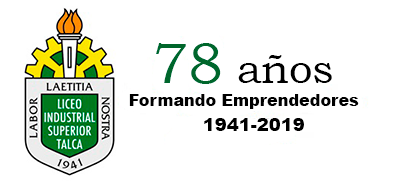 
Profesores: Pablo Fuentes Guía De módulo de Emprendimiento y EmpleabilidadNombre: __________________Fecha:____Curso:___Puntaje:____Nota:_____Sugerencias:Lea atentamenteRevise la prueba antes de comenzarSi no puede responder una pregunta, siga con la siguienteUtilice su cuaderno y sus apuntes¿Qué es empleabilidad?¿Qué es emprendimiento?¿Qué es un emprendedor?¿Cuál es el significado de emprendimiento?¿En que consiste el Capital semilla?¿Qué es el programa yo emprendo?¿Qué es lo que se espera del estudiante al enfrentar este módulo?